UTORAK, 7.4.2020.                Dobro jutro! Dobar dan!                 Hajdemo na zadatke, a onda van!                (Gle, i rima je tu). No, prije svega:   Sretan vam Svjetski dan zdravlja!Ostanite doma i čuvajte svoje zdravlje!  Prisjetite se naših satova kada smo govorili kako čuvamo svoje  zdravlje. PRIRODA I DRUŠTVO    Prošli tjedan smo naučili građu biljke cvjetnjače pa ponovite sadržaje uz pomoć linka:Dijelovi biljke Život biljke Jesu li niknule biljke koje ste zasadili? Promatrajte ih! Nemojte ih zaboraviti povremeno zaliti.       Danas ćemo se malo baviti životinjama. Vi o njima puuuuno znate. Znam to!    Iskoristit ćemo materijale iz Škole na Trećem. Ovo ste gledali prošli tjedan. Pažljivo pročitajte  i pogledajte fotografije.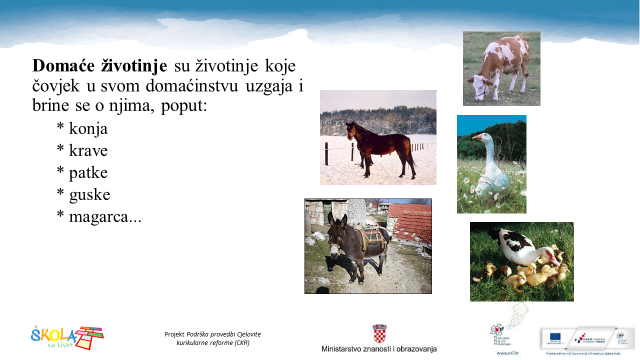 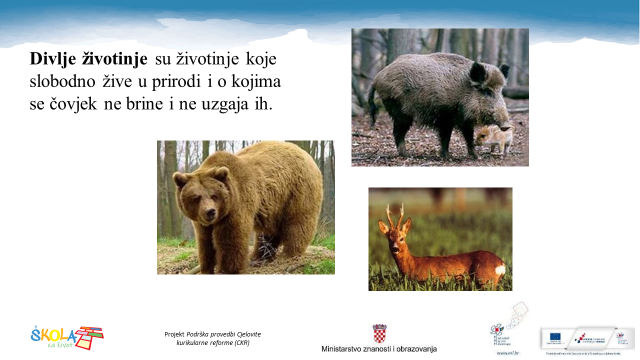 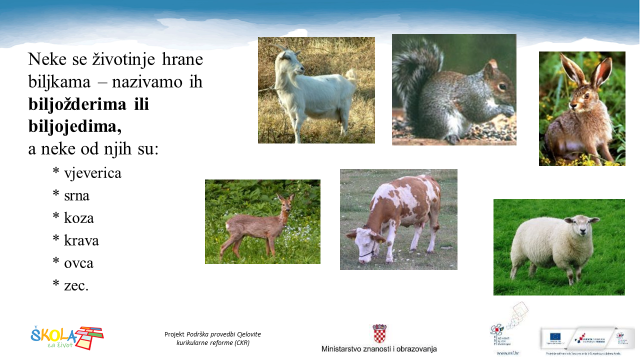 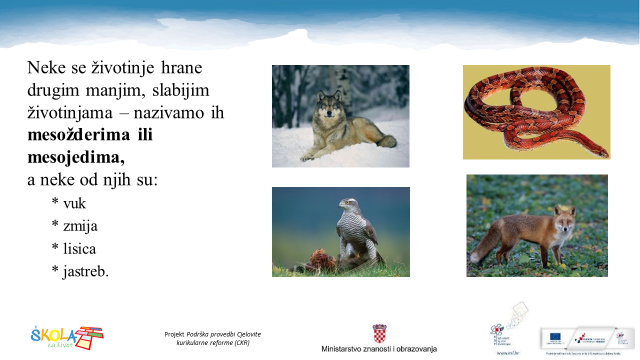 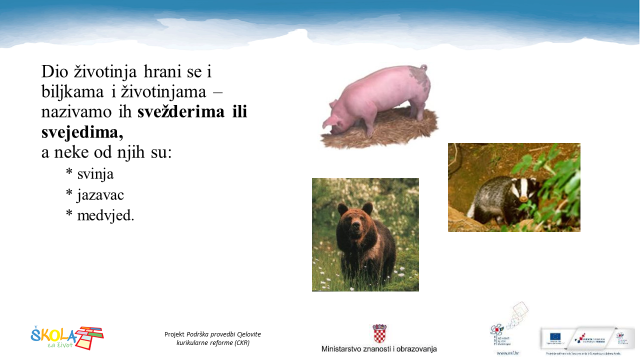 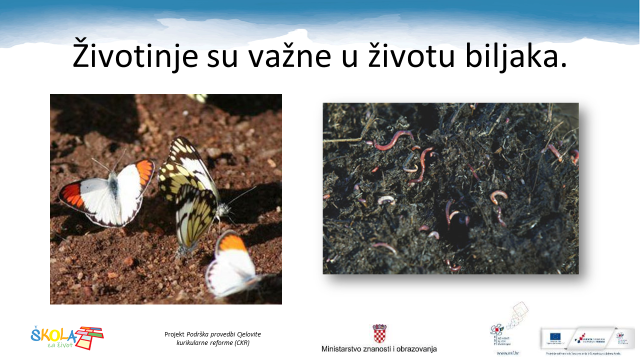 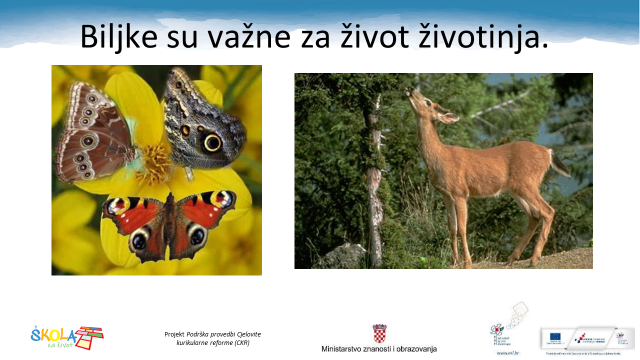     Pročitajte sada u udžbeniku 36. i 37. str. Dobro pogledajte fotografije. U bilježnicu napravite jednostavnu umnu mapu u kojoj ćete prikazati skupine životinja tj. kako životinje dijelimo. Napišite  naslov: Život životinja     Da bi sve ponovili, pogledajte prezentaciju koju možete naći u svom razredu na web stranici škole. Njome ćete i proširiti svoje znanje.Riješite rebuse na zadnjem slajdu i rješenja zapišite u bilježnicu.Riješite 56. i 67. str. u radnoj bilježnici.HRVATSKI JEZIK   U svojoj čitanci pročitajte priču u stihu Zašto prosvjeduju koke nesilice. Zamolite ukućane da vam objasne nepoznate riječi ukoliko ih ima. U bilježnicu napišite naslov, ime književnice i napišite odgovore na prvih deset pitanja. Uvježbajte čitanje.  Da ispravite nepravdu , u bilježnicu napišite i nacrtajte pozivnicu za koke. Ukrasite je kako želite. Neka  to bude vesela pozivnica! (Fotografirajte je i pošaljite u grupu).   Neki su me zamolili da na stranicu našeg razreda stavim novu lektiru. Ovog puta to je Bambi!    Imat ćete puno vremena za čitanje!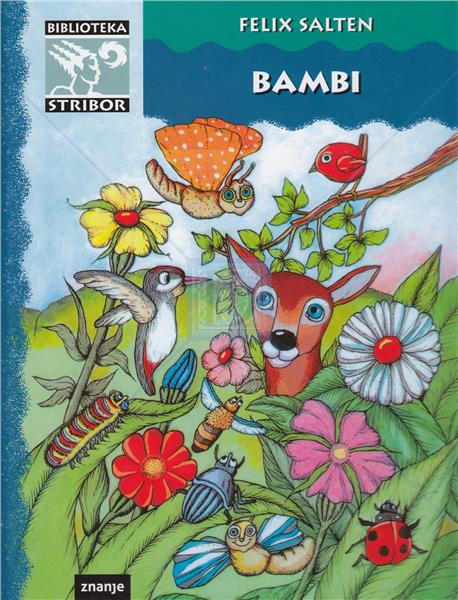 MATEMATIKAPonovimo sve o pravokutniku i kvadratu. Znam da volite kvizove. Zavrtite kotač pa u bilježnicu riješite zadane zadatke.  Kviz: Površina pravokutnika i kvadrata(Rješenja mi pošaljite u pojedinačnoj poruci).  Zatim riješite zadatke na 95. i 96. str. u radnoj bilježnici. Zovite ako vam je potrebna pomoć.	Budite mi marljivi i veseli!	uč. Pavica  Znam da volite mozgalice pa evo još jedne. Kad smo već danas spominjali divljač…                                             Lovac u šumi   Svake nedjelje rano ujutro ide lovac Jura u šumu, da lovi divljač. Lijepo opremljen, sa zelenim šeširom na glavi, kožnom kabanicom, puškom o ramenu i u visokim crnim čizmama, uvijek izaziva divljenje seoske djece.  Jedne nedjelje, sretne Juru stara baka Cecilija nedaleko njegove kuće. U ruci je nosila oveću košaru.Upita je Jura:Bako, što to nosiš u košari?Ah, ništa naročito, sinko – odgovori Cecilija – osim šest mačaka, a svaka od njih ima po šest mladih.PITANJE:Što mislite,  koliko je pari nogu išlo u šumu?